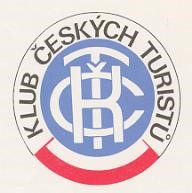 Kalendář akcí vysokohorské turistiky pro rok 2022   a) Nabídka akcí vysokohorské turistiky (dále VHT) pořádaných odbory KČT a určených pro veřejnost b) Vybrané akce VhT KST 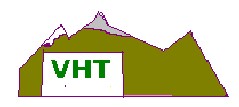 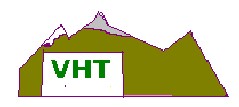 Vybrané akce VHT KTH Javorník Definice VHT Definice treku Kontakty na sekci VHT KČT a) Nabídka akcí VHT pořádaných odbory KČT určených pro veřejnost Nabídka akcí VHT obsahuje veřejně přístupné akce odborů KČT. Dále pak akce metodické, kterými jsou zkoušky metodických pracovníků, aktivy a semináře, které organizuje buď sekce VHT školicí středisko VHT nebo pověřená oblast či odbor KČT (Podmínky a pravidla k získání kvalifikace ve VHT jsou uvedena v materiálu Kvalifikace ve VHT, viz https://kct.cz/files/O-Klubu/sekce/VHT/kvalifikace_ve_VHT_aktualizace_2010.doc). 	Termín   	Název akce 	ročník 	Pořadatel                                       1.1.     Novoroční výstup na Babí lom          50.ročník         JMO KČT, KTL Brno*, TOM 432 Horolezčata Brno, Miloš Stejskal, tel. 739 033 769, stejskalmilos@seznam.cz. 12.3.   Jedeme do hor!     2.ročník KČT Děčín, Martin Zika, tel. 775 855 303, drumsala@seznam.cz a KČT Benešov nad Ploučnicí. Promítání fotek z horských expedicí v kulturním domě v Krásné Lípě. 9.4.       Otvírání skal na Choustníku              24.ročník        KČT Tábor, oddíl VHT Trek, Mgr.Václav Průcha, tel. 724 164 074 m. pruchavaclav@gmail.com. Tradiční zahájení lezecké sezóny, výcvik základních dovedností pro výkonnostní VHT.   Možnost absolvovat VM VHT (nutno dohodnout do 25.3.2022). Přihlášky do 31.3.2022. 10.4.     Jarní setkání VHT na skalách u Řikonína 40.ročník    KTL Brno* a TOM 432 Horolezčata, Miloš Stejskal, tel. 739 033 769, stejskalmilos@seznam.cz.  Možnost zahájit VM VHT. 30.4.      Spouštění čarodějnic            7.ročník   KTL Brno*, TOM 432 Horolezčata a ÚMČ Nový Lískovec, Miloš Stejskal, tel. 739 033 769, stejskalmilos@seznam.cz. Místo konání: Kamenný vrch – Plachty. 	5-8.5.      Slovenské hory –  	 	 	30.ročník  KČT, odbor Přerov-Předmostí a ZV OS KOVO Montáže Přerov a.s., ing.Jindřich Urban, telefon č. 736 740 529 m. jindra.urban@tiscali.cz.  Doprava autobusem, spaní v hotelu. Přihlášky do 10.2.2022.      6-8.5.   Oblastní setkání VHT na Babách          45.ročník     Sekce VHT KČT-JMO a TOM 432 Horolezčata,       Miloš Stejskal, tel. 739 033 769, stejskalmilos@seznam.cz.  Možnost absolvovat VM VHT.       Přihlášky na VM VHT do 30.4.2022. 6-8.5.   Zkoušky vedoucích a cvičitelů VHT na Babách       ŠS VHT Brno, Miloš Stejskal, tel. 739 033 769, stejskalmilos@seznam.cz. Přihlášky do 31.3.2022. 13-15.5.  Letní seminář VHT na Suchých skalách          Sekce VHT, Petr Pola, tel. 605 737 448, pola.petr@tiscali.cz. Přihlášky do 15.3.2022. Náhradní termín 10-12.6.2022. 21-22.5.    Seminář VHT oblasti KČT Zlínský kraj    10.ročník      KČT, odbor Přerov-Předmostí, Ing.Libor Holub Ph.D., tel.776 672 383, libor.holub@katalogtip.cz.  Improvizované zajištění části trasy túry VHT při zhoršených podmínkách. Specifické použití výzbroje a výstroje. Vyprošťování po pádu při VHT pomocí dvou kladek. Zajištěné lezení s možností absolvovat kurz výcvikového minima VHT. Ubytování ve škole ve Vsetíně. Přihlášky do 20.4.2022. 27-29.5.   Dny VHT Plzeňské oblasti, zkoušky vedoucích   13.ročník  KČT, odbor VHT Radnice a ŠS VHT                 a cvičitelů VHT+VM VHT na Rumpálu                      oblasti Plzeňského kraje, Petr Pola, telefon 605 737 448, pola.petr@tiscali.cz, https://vhtradnice.sweb.cz a Petr Procházka, tel.602 422 127. Přihlášky do 30.4.2022. 29.5.      Soutěž žactva ve volném lezení na balvanu          14.ročník   KTL Brno*, TOM 432 Horolezčata a ÚMČ Nový Lískovec, Miloš Stejskal, tel. 739 033 769, stejskalmilos@seznam.cz. 1.6.      “Na skále bezpečně“                                                  5.ročník   KTL Brno* a TOM 432 Horolezčata,   Miloš Stejskal, tel. 739 033 769, stejskalmilos@seznam.cz. 1.-5.6.  Turistika v Jizerských horách                             19.ročník   KČT Přerov-Předmostí, Ing.Jindřich Urban, tel., 736 740 529, jindra.urban@tiscali.cz. Kromě turistiky je možné absolvovat VF Kočičí kameny a kurz VM VHT. Přihlášky do 30.4.2022. 4.6.  K Lačnovským skalám                              6.ročník    KČT, odbor Vizovice, Jiří Oškera, tel.737 589 269, jirioskera@seznam.cz. Součástí programu je i slaňování, případně lezení lehkých cest na Lačnovských skalách. Přihlášky do 15.5.2022. 8.6.      “Správný postup na zajištěné cestě“                          5.ročník   KTL Brno* a TOM 432 Horolezčata, Miloš Stejskal, tel. 739 033 769, stejskalmilos@seznam.cz. 12.6.        Den VHT s Unionem                                                10.ročník    KČT, odbor Union Cheb, Vít Lodr, tel.736 754 156, vitlodr@seznam.cz , https://unioncheb.netstranky.cz. Od 9:00 na Goethově skále u Hazlova. 23-26.6.   Vysoké Tatry v rámci Zrazu VhT KST            5.ročník   Sekce VHT KČT a KČT Přerov-Předmostí, Ing.Jindřich Urban, tel., 736 740 529, jindra.urban@tiscali.cz. Aktivní účast na 55.ročníku Zrazu VhT KST. Podmínkou účasti na některých túrách je předchozí absolvování kurzu výcvikového minima VHT. Přihlášky do 30.4.2022. 17-21.8.  Prodloužený víkend ve Vysokých Tatrách                 12ročník    KČT, odbor Přerov-Předmostí, Libor Holub Ph.D., tel.776 672 383, libor.holub@katalogtip.cz. Podmínkou účasti je absolvované VM VHT. Přihlášky do 10.5.2022. 27-28.8.  Setkání VHT na Třech kamenech                    27.ročník   KČT, odbor Přerov-Předmostí, Ing.Jindřich Urban, tel. 736 740 529, jindra.urban@tiscali.cz.  Možnost absolvovat VM VHT (po předchozí dohodě). Zajištěné lezení na Třech kamenech a na Bradle. Přihlášky do 10.8.2022. http://www.kctprerov-predmosti.estranky.cz. 8-11.9.  Dny VHT na skalách Žďárských vrchů             12.ročník   Sekce VHT KČT, Mgr.Jiří Nováček, tel. 607 857 779, novacek.jiri@seznam.cz. Turistika pěší, cyklo, zajištěné lezení s možností absolvovat VM VHT. Večerní promítání z akcí VHT. Přihlášky do 20.6.2022. 25.9.   Soutěž žactva ve volném lezení na balvanu     14.ročník  KTL Brno*, TOM 432 Horolezčata a ÚMČ Nový Lískovec, Miloš Stejskal, tel. 739 033 769, stejskalmilos@seznam.cz. 5.11. Výstup na Králický Sněžník             65.ročník   KČT Slovan Pardubice  Přihlášky na: egova@seznam.cz tel. č. 739 569 070 do 1.10.2022. Doprava autobusem. Podrobnosti budou v propozicích na www.kct-slovan-pardubice.info 5-6.11.  Setkání turistů na Trojáku             12.ročník   KČT, odbor Přerov-Předmostí a ZV OS KOVO Montáže Přerov a.s., ing.Jindřich Urban, telefon č. 736 740 529 m. jindra.urban@tiscali.cz. Doprava vlastními auty, spaní v horském hotelu. Večer promítání obrázků z minulých akcí. Přihlášky do 25.9.2022. 6.11.   Listopadový Babí lom                                  23.ročník   Sekce VHT KČT-JMO, KTL Brno* a TOM 432 Horolezčata, Miloš Stejskal, tel. 739 033 769, stejskalmilos@seznam.cz. 12.11   Aktiv sekce VHT                                                 Sekce VHT KČT, Mgr.Jiří Nováček, tel. 607 857 779, novacek.jiri@seznam.cz.  3.12.     Přerovský traverz s taneční zábavou           32.ročník   KČT odbor VHT TJ Spartak Přerov, Ing.Tomáš Beránek, tel. 602 575 673 m., tomas.beranek@volny.cz, www.vhtprerov.cz. Vycházka 9:30 hod. od nádraží ČD, promítání z hor a taneční zábava.  Přihlášky do 15.11.2022. 4.12.    Mikulášské skály u Mokré                       23.ročník    Sekce VHT KČT-JMO, KTL Brno* a TOM 432 Horolezčata, Miloš Stejskal, tel. 739 033 769, stejskalmilos@seznam.cz 10.12.    Průzkum Silvestra                 21.ročník KČT, odbor Děčín, Karel Veselý, tel. 770 197 310, karel.ves45@gmail.com. Setkání na vrcholu. 31.12.    Silvestrovský výstup na Klíč           21.ročník    KČT, odbor Děčín, Karel Veselý, tel. 770 197 310, karel.ves45@gmail.com. Jedná se o přípravu Silvestrovské akce. Vybrané akce VhT KST 9.1.        Otvorení roklín Slovenského raja                62.ročník    Vojtech Jeremiáš, tel. 00421 905 508 786, jeremi163@gmail.com. 23-26.6.  Zraz VhT v Tatranské Lomnici             55.ročník   sekce VhT KST, Ing.Mikuláš Letavay, 00421 905 319 828, mikulas.let@gmail.com a Vojtech Jeremiáš, 00421 905 508 786, jeremi163@gmail.com. 26.11.    Festival „Ludia a hory 2022“                    40.ročník    sekce VhT KST, Štefan Hudák, 00421 905 479 001, stevohudak@azet.sk. Informace o akcích VhT KST sdělí uvedení organizátoři na výše uvedených telefonních číslech organizátorů akcí nebo na jejích e-mailových adresách. Vybrané akce VHT KTH Javorník únor    Festival video a diaprogramov „Vysoké hory“   27.ročník   J.Dlábik, 00421 902 364 170.  březen    Skialpinizmus  	 	 	 	 	J.Hojo, 00421 944 973 157.  duben     Skialpinizmus  	 	 	 	 	J.Hojo, 00421 944 973 157. Přesné termíny budou uvedeny na stránkách Klubu turistov a horolezcov Javorník: http://www.javornik.pksoft.sk/.   